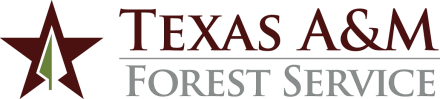 AGENCY RULE15.02.99. F1	Export Control Program ManagementApproved January 23, 2014Revised April 30, 2015Revised August 1, 2018Revised March 23, 2020Revised February 17, 2023Next Scheduled Review February 17, 20281.	GENERALTexas A&M Forest Service (agency) must adhere to the requirements of System Policy 15.02, Export Control Program Management.  2.	EMPOWERED OFFICIALThe Associate Director for Finance and Administration or designee is the Empowered Official (EO) for the agency.  The EO is responsible for license applications and approvals required for compliance with export control laws and regulations, and serves as the point of contact for agency export control matters.  3.	RISK ASSESSMENT	The Compliance Coordinator will prepare an annual export controls risk assessment for review and approval by the EO.  The approved risk assessment will be attached to the annual ethics and compliance program plan. 4.	EMPLOYEE RESPONSIBILITYAgency employees, including student workers, must comply with this rule and must report any suspected violation to the EO or through the Risk, Fraud and Misconduct Hotline. 5.	EXPORT CONTROL COMPLIANCE PROGRAM All activities by the agency and its employees which might involve access to export controlled items or information must be reviewed for proper implementation of export control compliance procedures.  5.1	Employment of a Foreign PersonTexas A&M AgriLife Human Resources will work in conjunction with Texas A&M University Immigration Services for Faculty and Scholars to perform screening services of foreign persons prior to employment by the agency.5.2	Foreign TravelBusiness travel outside the United States, regardless of funding source, must be screened by the Compliance Coordinator and approved by the EO prior to the travel.  5.3	Foreign VisitorsAn employee intending to invite or host foreign visitors should notify the Compliance Coordinator in advance of the proposed visit.  All foreign visitors undergo applicable restricted party screening as a condition of their visit to the agency.  5.4	Foreign Vendor A contract with a foreign vendor must be approved by the EO.  5.5	Shipping to Foreign DestinationAn employee should contact the Compliance Coordinator prior to shipping or hand-carrying any agency item or information outside the United States. 5. 6	TrainingAn employee who is responsible for the oversight, management or supervision of a foreign person or project involving export controlled items or information is required to complete export control online training in TrainTraq at least once every two years.  An employee may be required to complete supplemental export control training as deemed appropriate by the supervisor or the EO.The Compliance Coordinator will work in conjunction with the Texas AgriLife Risk and Compliance Office to perform screenings.6.	VIOLATIONS Suspected violations must be reported to the EO or through the Risk, Fraud and Misconduct Hotline.  The EO will report known or suspected violations to the System Research Security Office as soon as possible.  The EO is authorized to suspend or terminate an activity if the activity is not in compliance with export control laws or regulations. 7.	RECORD KEEPING Records required by export control laws and regulations are maintained by the Compliance Coordinator.Related Statutes, Policies, or RequirementsSystem Policy 15.02, Export Control Program ManagementCONTACT OFFICEAssociate Director for Finance and Administration979-458-7301